Hot mealVegetablePotatoPremium mealSea bass, salsa verdi and artichokeContains fishWingsJumbo chicken wingsLove Joes Chicken WrapChicken skewer wrapContains cereals containing glutenStaffStudentBlack bean chilli beef3.603.00Contains cereals containing gluten, sesame seed, nuts, soya, peanuts
Sweet and sour vegetables and tofu 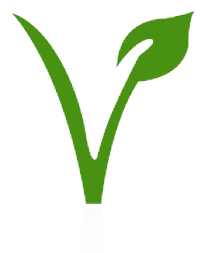 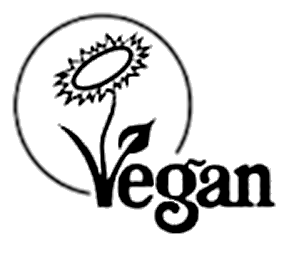 3.603.00Contains sesame seed, nuts, soya, peanuts
StaffStudentBroccoli 1.0085pStaffStudentChips 1.501.25Rice 1.801.503.903.25StaffStudent3.603.00StaffStudent3.503.50StaffStudent